INDICAÇÃO Nº 658/2016Sugere ao Poder Executivo Municipal, que efetue a revitalização e limpeza de trecho da Avenida da Saudade que vem gerando revolta em usuarios. Excelentíssimo Senhor Prefeito Municipal, Nos termos do Art. 108 do Regimento Interno desta Casa de Leis, dirijo-me a Vossa Excelência para sugerir que, por intermédio do Setor competente, efetue  limpeza da Avenida da Saudade, trecho correspondente entre as residências de números 711 e 765, Vila Grego.Justificativa:O trecho é caminho para duas escolas particulares e uma estadual. Crianças desviam pela via destinada a veículos se expondo a riscos constantes, há relatos de incidentes. Plenário “Dr. Tancredo Neves”, em 28 de janeiro de 2.016.Gustavo Bagnoli-vereador-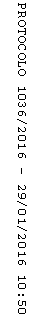 